Bando annuale 2022BORSA di STUDIO SILVIA BRONCOLOPer studenti della Scuola Media Superiore figlie/figli di Soci lavoratori di Koiné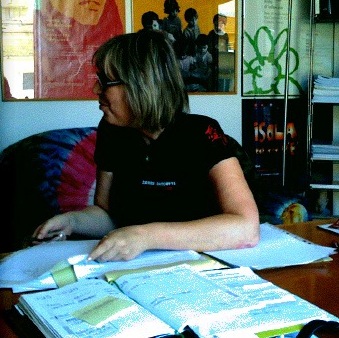 Con Deliberazione della Assemblea Generale dei Soci dell’otto maggio 2010, Koiné ha istituito una borsa di studio annuale per figlie e figli di socie/soci che frequentano la Scuola Media Superiore finalizzata a sostenere i giovani di particolare merito nei percorsi formativi e, allo stesso tempo e modo, a sottolineare il valore che la Cooperativa attribuisce al futuro ed allo studio.La borsa di studio è pari a 500 € e viene concessa alla ragazza/o che, da un esame rigoroso del merito scolastico risulti aver conseguito il migliore profitto nell’anno scolastico 2021/2022.Nel Bando annuale 2022 verranno attribuite sino ad un massimo di n.3 borse di studio, rispettivamente riferite :Percorsi di istruzione secondaria superiore a carattere tecnico professionale : 1Percorsi di istruzione secondaria superiore a carattere umanistico : 1Percorsi di istruzione secondaria superiore a carattere scientifico  : 1Ai fini della valutazione del profitto si considera la media algebrica del voto finale conseguito in tutte le materie curriculari escluse religione ed educazione fisica, per le quali, come è noto, gli allievi hanno titolo a richiedere ed ottenere l’esenzione. A parità di merito sarà privilegiato chi ha concluso il proprio percorso formativo.Per partecipare alla selezione, gli interessati debbono far pervenire alla Direzione del Personale, in busta chiusa, a mano e a mezzo postale, entro e non oltre il 22/12/2022 ore 19  domanda sull’apposito modulo corredata della documentazione richiesta.Ulteriori informazioni sul presente bando, cui, si ricorda, possono partecipare solo ed esclusivamente figlie e figli di socie e soci di Koiné possono essere richieste alla Direzione del Personale (ELENA GATTESCHI) durante l’orario di Ufficio.Silvia Broncolo è scomparsa prematuramente nel dicembre 2009. Silvia era socia della cooperativa e si occupava, come educatore, della mediazione dell’inserimento lavorativo di persone diversamente abili. Intestandole la borsa di studio, la Cooperativa intende preservarne la memoria e contribuire concretamente a sostenere i percorsi di studio dei giovani di miglior talento e maggiore impegno tra i figli dei nostri soci.BORSA di STUDIO SILVIA BRONCOLOPer studenti della Scuola Media Superiore figlie/figli di Soci lavoratori di KoinéBando annuale 2022Allego alla presente attestazione della votazione finale conseguita da mia-o figlia-o rilasciatami per tutti gli usi consentiti dalla Scuola e sottoscritta dal Preside / Legale Rappresentante della Scuola stessa, consapevole che il mancato inoltro di tale attestazione comporta la esclusione dalla procedura di selezione.Distinti Saluti.……………….lì,…………2022Io sottoscritta / oIo sottoscritta / oIo sottoscritta / oSocio di Koiné impiegato nel Centro di CostoSocio di Koiné impiegato nel Centro di CostoSocio di Koiné impiegato nel Centro di CostoSocio di Koiné impiegato nel Centro di CostoSocio di Koiné impiegato nel Centro di CostoCon la qualifica diCon la qualifica diCon la qualifica diChiedoChiedoChiedoChiedoChiedoChiedoChiedoche ai fini della concessione della Borsa di Studio per Studenti della Scuola mediaSuperiore figli di soci lavoratori di Koiné, venga considerata la candidatura diche ai fini della concessione della Borsa di Studio per Studenti della Scuola mediaSuperiore figli di soci lavoratori di Koiné, venga considerata la candidatura diche ai fini della concessione della Borsa di Studio per Studenti della Scuola mediaSuperiore figli di soci lavoratori di Koiné, venga considerata la candidatura diche ai fini della concessione della Borsa di Studio per Studenti della Scuola mediaSuperiore figli di soci lavoratori di Koiné, venga considerata la candidatura diche ai fini della concessione della Borsa di Studio per Studenti della Scuola mediaSuperiore figli di soci lavoratori di Koiné, venga considerata la candidatura diche ai fini della concessione della Borsa di Studio per Studenti della Scuola mediaSuperiore figli di soci lavoratori di Koiné, venga considerata la candidatura diche ai fini della concessione della Borsa di Studio per Studenti della Scuola mediaSuperiore figli di soci lavoratori di Koiné, venga considerata la candidatura dimia-o figlia-omia-o figlia-omia-o figlia-onata ailililche nell’anno scolastico 2021/2022 ha frequentato la Classeche nell’anno scolastico 2021/2022 ha frequentato la Classeche nell’anno scolastico 2021/2022 ha frequentato la Classeche nell’anno scolastico 2021/2022 ha frequentato la Classeche nell’anno scolastico 2021/2022 ha frequentato la Classeche nell’anno scolastico 2021/2022 ha frequentato la Classedella Scuola Media Superioredella Scuola Media Superioreche ha sede nel Comune diche ha sede nel Comune diin Viain Viariportando nella votazione finale la media diriportando nella votazione finale la media diriportando nella votazione finale la media diriportando nella votazione finale la media di